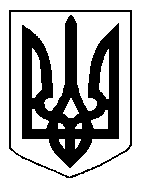 БІЛОЦЕРКІВСЬКА МІСЬКА РАДА	КИЇВСЬКОЇ ОБЛАСТІ	Р І Ш Е Н Н Я
від 15 травня 2020 року                                                                        № 5310-96-VII
Про розгляд заяви щодо надання дозволу на розроблення проекту землеустрою щодо відведення земельної ділянки комунальної власності в оренду  НАЦІОНАЛЬНОМУ БАНКУ УКРАЇНИРозглянувши  звернення постійної комісії з питань земельних відносин та земельного кадастру, планування території, будівництва, архітектури, охорони пам’яток, історичного середовища та благоустрою до міського голови від 21 лютого 2020 №58/02-17, протокол постійної комісії з питань  земельних відносин та земельного кадастру, планування території, будівництва, архітектури, охорони пам’яток, історичного середовища та благоустрою від 13 лютого 2020 року №205, заяву НАЦІОНАЛЬНОГО БАНКУ УКРАЇНИ від 24 січня 2020 року №312/01-11,  відповідно до ст. ст. 12, 79-1, 93, 122, 123, 124 Земельного кодексу України, ч.3 ст. 24 Закону України «Про регулювання містобудівної діяльності», ст. 50 Закону України «Про землеустрій», п. 34. ч. 1 ст. 26 Закону України «Про місцеве самоврядування в Україні», міська рада вирішила:1.Відмовити в наданні дозволу на розроблення проекту землеустрою щодо відведення земельної ділянки комунальної власності  в оренду НАЦІОНАЛЬНОМУ БАНКУ УКРАЇНИ з цільовим призначенням 11.02 Для розміщення та експлуатації основних, підсобних і допоміжних будівель та споруд підприємств переробної, машинобудівної та іншої промисловості (вид використання – для експлуатації та обслуговування виробничих приміщень – нежитлова будівля літера «У») за адресою: вулиця Таращанська, 197, орієнтовною площею 0,3401 га, за рахунок земель населеного пункту м. Біла Церква відповідно до вимог:- п. в) ч.1 ст. 12 Земельного кодексу України до повноважень сільських, селищних, міських рад у галузі земельних відносин на території сіл, селищ, міст належить надання земельних ділянок у користування із земель комунальної власності;- ч.5 ст. 122 Земельного кодексу України обласні державні адміністрації на їхній території передають земельні ділянки із земель державної власності, крім випадків, визначених частинами третьою, четвертою і восьмою цієї статті, у власність або у користування у межах міст обласного значення та за межами населених пунктів, а також земельні ділянки, що не входять до складу певного району, або у випадках, коли районна державна адміністрація не утворена, для всіх потреб2.Контроль за виконанням цього рішення, покласти на постійну комісію з питань  земельних відносин та земельного кадастру, планування території, будівництва, архітектури, охорони пам’яток, історичного середовища та благоустрою. Міський голова             	                                                       Геннадій ДИКИЙ